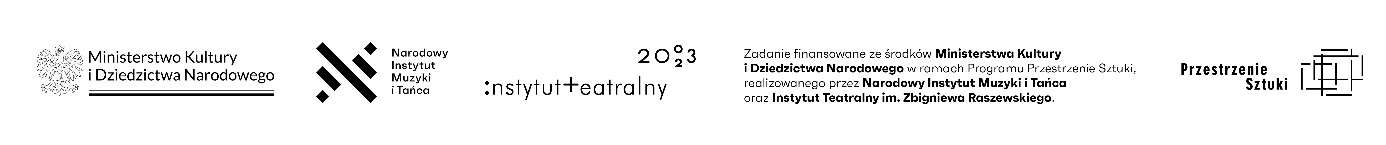 FORMULARZ ZGŁOSZENIOWY OTWARTEGO KONKURSU NA CHOREOGRAFA/KĘ
 „PREMIERY DUŻEGO FORMATU” z dziedziny tańcaPRZESTRZENIE SZTUKI KIELCE 2023KIELECKI TEATR TAŃCAmiejska instytucja artystycznaImię i nazwisko: ...Adres e-mail: …Numer telefonu: …Adres zameldowania: …Krótka notka zawodowa o sobie od 2000 do 4000 znaków ze spacjamiZałączam do e-maila:CV wraz z listem motywacyjnym,Formularz zgłoszeniowy (załącznik nr 1 do niniejszego regulaminu),udokumentowany dorobek w postaci nagrań audio-video przynajmniej trzech prac choreograficznych,opis koncepcji choreograficznej i dramaturgicznej spektakluinformacje o materiale muzycznym jaki będzie użyty wraz z pisemnym potwierdzeniem stanu prawnego do użycia utworu/ów w spektaklu (posiadanie przez choreografa/kę praw majątkowych lub licencyjnych do utworu muzycznego)/ wskazanie kompozytora/ki, który stworzy dedykowany utwór za kwotę honorarium przedstawioną w regulaminie naboru przez Operatora. formularz zgłoszeniowy.Potwierdzam zapoznanie się z Regulaminem premiery organizowanej przez Kielecki Teatr Tańca jako Zadanie finansowane ze środków Ministerstwa Kultury i Dziedzictwa Narodowego w ramach programu PRZESTRZENIE SZTUKI, realizowanego przez Narodowy Instytut Muzyki  i Tańca oraz  Instytut Teatralny  im. Z. Raszewskiego.Zaproszenia i informacje przesyłane droga mailową:"Wyrażam zgodę na otrzymywanie na adres elektroniczny wskazany w niniejszym formularzu lub nowe adresy wskazane w terminie późniejszym, comiesięcznych zaproszeń i informacji o imprezach, konkursach, warsztatach, festiwalach, przeglądach filmowych w Polsce i na świecie oraz innych projektach edukacyjno-kulturalnych realizowanych przez Organizatora ( Kielecki Teatr Tańca ) oraz jego bezpośrednich partnerów (przesyłane treści nie stanowią informacji handlowych)."TAK / NIE  (niepotrzebnie skreślić)    I.Wyrażam zgodę na używanie i rozpowszechnianie mojego wizerunku przez Kielecki Teatr Tańca z siedzibą w Kielcach przy ul. Pl. Moniuszki 2B, dla celów reklamowych, promocyjnych, marketingowych związanych ze statutową  działalnością KTT.TAK / NIE  (niepotrzebnie skreślić)                 II.Niniejsza zgoda nie jest ograniczona ani czasowo ani terytorialnie.III.Niniejsza zgoda obejmuje wszelkie formy publikacji, w szczególności plakaty reklamowe, ulotki, drukowane materiały promocyjne, spoty telewizyjne, reklamę w gazetach czasopismach oraz w internecie itp.Wizerunek mój może być użyty do różnego rodzaju form elektronicznego przetwarzania obrazu, kadrowania i kompozycji, bez obowiązku akceptacji produktu końcowego, lecz nie w formach obraźliwych lub ogólnie uznanych za nieetyczne. IV.Niniejsza zgoda dotyczy wszelkich zdjęć z moim udziałem wykonanych na zlecenie KTT, w szczególności zdjęć wykorzystanych w plakatach reklamowych spektakli.V.Zrzekam się niniejszym wszelkich roszczeń względem KTT z tytułu wykorzystywania mojego wizerunku na potrzeby zawarte w oświadczeniu.Oświadczenie do celów rekrutacji:W ramach otwartego naboru na stanowisko choreograf do premiery dużego formatu (w ramach umowy o dzieło).Zgodnie z art. 13 ogólnego  rozporządzenia o ochronie danych osobowych z dnia 27 kwietnia 2016 r. (Dz. Urz. UE L 119 z 04.05.2016) informujemy, iż: Administratorem Pani/Pana danych osobowych jest: Kielecki Teatr Tańca, 25-334 Kielce, pl. Moniuszki 2B, tel. 48 41 36 76 712 , e-mail: sekretariat@ktt.pl.Kontakt z Inspektorem Ochrony Danych - kancelaria@kgip.com.pl.Pani/Pana dane osobowe przetwarzane będą do celów rekrutacji w ramach otwartego a naboru na wolne stanowisko w Kieleckim Teatrze Tańca na podstawie Art. 6 ust. 1 lit. a ogólnego rozporządzenia o ochronie danych osobowych z dnia 27 kwietnia 2016 r.Pani/Pana dane osobowe przechowywane będą do momentu odwołania zgody lub do momentu zakończenia rekrutacji.Posiada Pani/Pan prawo do żądania od administratora dostępu do danych osobowych, prawo do ich sprostowania, usunięcia lub ograniczenia przetwarzania, prawo do cofnięcia zgody oraz prawo do przenoszenia danych.Ma Pani/Pan prawo wniesienia skargi do organu nadzorczego tj. Urzędu Ochrony Danych Osobowych.Podanie danych osobowych jest dobrowolne, jednakże niepodanie danych może skutkować niemożliwością uczestnictwa w rekrutacji w ramach otwartego naboru na wolne stanowisko w Kieleckim Teatrze Tańca.Jednocześnie zgodnie z art.6 ust.1 lit. a ogólnego rozporządzenia o ochronie danych osobowych z dnia 27 kwietnia 2016 r. wyrażam zgodę na przetwarzanie moich danych osobowych w celu uczestnictwa  w rekrutacji w ramach otwartego naboru na wolne stanowisko w Kieleckim Teatrze Tańca.